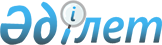 О внесении изменений в решение акима Кызылжарского района Северо-Казахстанской области от 03 апреля 2014 года № 07 "Об образовании избирательных участков на территории Кызылжарского района Северо-Казахстанской области"Решение акима Кызылжарского района Северо-Казахстанской области от 28 января 2016 года № 02. Зарегистрировано Департаментом юстиции Северо-Казахстанской области 8 февраля 2016 года № 3607      В соответствии со статьей 21 Закона Республики Казахстан от 24 марта 1998 года "О нормативных правовых актах" аким Кызылжарского района Северо-Казахстанской области РЕШИЛ:

      1. Внести в решение акима Кызылжарского района Северо-Казахстанской области от 03 апреля 2014 года №07 "Об образовании избирательных участков на территории Кызылжарского района Северо-Казахстанской области" (зарегистрированного в Реестре государственной регистрации нормативных правовых актов за № 2695 от 30 апреля 2014 года, опубликовано в газете "Маяк" от 30 мая 2014 года за №22 (5473), в газете "Қызылжар" от 30 мая 2014 года №22 (569)) следующие изменения:

       приложение указанного решения изложить в новой редакции согласно приложению к настоящему решению.

      2. Контроль за исполнением данного решения возложить на руководителя аппарата акима Кызылжарского района Северо-Казахстанской области Акылбекову Ж.Х.

      3. Настоящее решение вводится в действие по истечении десяти календарных дней со дня его первого официального опубликования.

 Избирательные участки      1) Избирательный участок № 286

      место нахождения избирательного участка:

      Северо-Казахстанская область, Кызылжарский район, село Архангельское, здание коммунального государственного учреждения "Архангельская средняя школа" государственного учреждения "Кызылжарский районный отдел образования" акимата Кызылжарского района Северо-Казахстанской области;

      Границы участка: село Архангельское;

      2) Избирательный участок № 287

      место нахождения избирательного участка:

      Северо-Казахстанская область, Кызылжарский район, село Новокаменка, здание коммунального государственного учреждения "Новокаменская средняя школа" государственного учреждения "Кызылжарский районный отдел образования" акимата Кызылжарского района Северо-Казахстанской области;

      Границы участка: село Новокаменка;

      3) Избирательный участок № 288

      место нахождения избирательного участка:

      Северо-Казахстанская область, Кызылжарский район, село Асаново, здание коммунального государственного учреждения "Асановская средняя школа" государственного учреждения "Кызылжарский районный отдел образования" акимата Кызылжарского района Северо-Казахстанской области;

      Границы участка : село Асаново;

      4) Избирательный участок № 289

      место нахождения избирательного участка:

      Северо-Казахстанская область, Кызылжарский район, село Толмачевка, медицинский пункт;

      Границы участка: село Толмачевка;

      5) Избирательный участок № 290

      место нахождения избирательного участка:

      Северо-Казахстанская область, Кызылжарский район, село Михайловка, здание бывшей школы;

      Границы участка: село Михайловка, село Малое Белое;

      6) Избирательный участок № 291

      место нахождения избирательного участка:

      Северо-Казахстанская область, Кызылжарский район, село Плоское, здание коммунального государственного учреждения "Плоская начальная школа" государственного учреждения "Кызылжарский районный отдел образования" акимата Кызылжарского района Северо-Казахстанской области;

      Границы участка: село Плоское;

      7) Избирательный участок № 292

      место нахождения избирательного участка:

      Северо-Казахстанская область, Кызылжарский район, село Большая Малышка, здание коммунального государственного учреждения "Большемалышенская средняя школа" государственного учреждения "Кызылжарский районный отдел образования" акимата Кызылжарского района Северо-Казахстанской области;

      Границы участка: село Большая Малышка;

      8) Избирательный участок № 293

      место нахождения избирательного участка:

      Северо-Казахстанская область, Кызылжарский район, село Барневка, здание коммунального государственного учреждения "Барневская начальная школа" государственного учреждения "Кызылжарский районный отдел образования" акимата Кызылжарского района Северо-Казахстанской области;

      Границы участка: село Барневка;

      9) Избирательный участок № 294

      место нахождения избирательного участка:

      Северо-Казахстанская область, Кызылжарский район, село Гончаровка, здание фельдшерского пункта;

      Границы участка: село Гончаровка;

      10) Избирательный участок № 295

      место нахождения избирательного участка:

      Северо-Казахстанская область, Кызылжарский район, село Ташкентка, здание конторы товарищества с ограниченной ответственностью "СБИ-Агро Ташентка" (по согласованию);

      Границы участка: село Ташкентка;

      11) Избирательный участок № 296

      место нахождения избирательного участка:

      Северо-Казахстанская область, Кызылжарский район, аул Бесколь, улица Октябрьская, 17, здание конторы товарищества с ограниченной ответственностью "Бишкульская птицефабрика" (по согласованию):

      улицы: Брусиловского, Луговая, Аль-Фараби, Курмангазы, Труда, Сейфулина, Габита Мусрепова, Казахстанская, Кызылжарская, Сатпаева, Южная, Полевая, Кунаева, Толе Би, Некрасова, Садовая, Чокана Уалиханова, Бишкульская, Жумабаева, Маметовой, Кенесары, Райымбек-Батыра, Казыбек Би, Кожаберген-Жирау, Алтынсарина, Цветочная, Циолковского, Шухова, Бауыржана Момышулы, Юбилейная, Мусабаева, Магистральная, Восточная, Энтузиастов, Карима Сутюшева, Ауэзова, 60 лет Победы, Конституции, Абулхаира, ЗелҰная, Первомайская, Сенатская, Фабричная, Есенина, Степная, Пушкина, Солнечная, Мира, Октябрьская, Пирогова, Лесная, Дагестанская, Райавтодор;

      проезды: Брусиловского, Труда, Садовый, Бишкульский, Пирогова;

      12) Избирательный участок № 297

      место нахождения избирательного участка:

      Северо-Казахстанская область, Кызылжарский район, аул Бесколь, улица Гагарина 10, здание коммунального государственного казенного предприятия "Кызылжарский районный Дом культуры акимата Кызылжарского района Северо-Казахстанской области Министерства культуры и информации Республики Казахстан":

      улица Комарова - 1-49;

      улица Калинина - 1-34;

      улицы: Озерная, Молодежная, Театральная, Ленина, Пионерская, Ульянова, Строительная, Дорожная;

      13) Избирательный участок № 298

      место нахождения избирательного участка:

      Северо-Казахстанская область, Кызылжарский район, аул Бесколь, улица Новая 20, здание территориальной инспекции Министерства сельского хозяйства Республики Казахстан:

      улица Комарова - 50-73;

      улица Целинная - 36,38,40,44а,46,48,50,56,58,60,62;

      улица Калинина - 35а-41, 36а-40;

      улицы: Сабита Муканова, Рабочая, Куйбышева, Абая, Ипподромная, Комсомольская, Дзержинского, Северная, Дачная, Джамбула, Сенная, Новая, Монтажников, Степана Разина;

      14) Избирательный участок № 299

      место нахождения избирательного участка:

      Северо-Казахстанская область, Кызылжарский район, аул Бесколь, улица Институтская 5, здание коммунального государственного учреждения "Бескольская средняя школа №2" государственного учреждения "Кызылжарский районный отдел образования" акимата Кызылжарского района Северо-Казахстанской области:

      улица Береговая - 1, 3, 5, 7, 9, 11, 13, 15, 17, 19, 21;

      улица Кирова - 1-36;

      улица Советская - 1-34, 36, 38, 40, 42;

      улица Почтовая - 1-34;

      улица Фурманова - 1-13, 15;

      улица Спортивная - 1, 3, 5, 7, 9, 11;

      улица Горького - 2-40;

      улицы: Ибраева, Карасай Батыра;

      проезды: Панфилова, Фурманова;

      15) Избирательный участок № 300

      место нахождения избирательного участка:

      Северо-Казахстанская область, Кызылжарский район, аул Бесколь, улица Институтская 1, здание коммунального государственного учреждения "Школа-лицей "Парасат" государственного учреждения "Кызылжарский районный отдел образования" акимата Кызылжарского района Северо-Казахстанской области:

      улица Береговая - 23, 25, 27, 29, 31, 33, 35;

      улица Кирова - 38-94, 96;

      улица Горького - 41-88;

      улица Советская - 43-102;

      улица Фурманова - 14-53;

      улица Спортивная - 12-28;

      улица Стройдвор;

      улица Почтовая - 35-70;

      улицы: Институтская, Школьная, Букетова;

      16) Избирательный участок № 301

      место нахождения избирательного участка:

      Северо-Казахстанская область, Кызылжарский район, село Подгорное, здание коммунального государственного учреждения "Подгорненская основная школа" государственного учреждения "Кызылжарский районный отдел образования" акимата Кызылжарского района Северо-Казахстанской области;

      Границы участка: село Подгорное;

      17) Избирательный участок № 302

      место нахождения избирательного участка:

      Северо-Казахстанская область, Кызылжарский район, село Приишимка, здание коммунального государственного учреждения "Приишимская основная школа" государственного учреждения "Кызылжарский районный отдел образования" акимата Кызылжарского района Северо-Казахстанской области;

      Границы участка: село Приишимка, село Карлуга;

      18) Избирательный участок № 303

      место нахождения избирательного участка:

      Северо-Казахстанская область, Кызылжарский район, село Чапаево, здание коммунального государственного учреждения "Чапаевская основная школа" государственного учреждения "Кызылжарский районный отдел образования" акимата Кызылжарского района Северо-Казахстанской области;

      Границы участка: село Чапаево,село Трудовая Нива;

      19) Избирательный участок № 304

      место нахождения избирательного участка:

      Северо-Казахстанская область, Кызылжарский район, аул Байтерек, здание товарищества с ограниченной ответственностью "Элита Север" (по согласованию);

      Границы участка: аул Байтерек; 

      20) Избирательный участок № 305

      место нахождения избирательного участка:

      Северо-Казахстанская область, Кызылжарский район, село Бугровое, здание коммунального государственного учреждения "Бугровская средняя школа" государственного учреждения "Кызылжарский районный отдел образования" акимата Кызылжарского района Северо-Казахстанской области;

      Границы участка: село Бугровое, село Николаевка, село Новогеоргиевка;

      21) Избирательный участок № 306

      место нахождения избирательного участка:

      Северо-Казахстанская область, Кызылжарский район, село Сосновка, здание Лесного государственного лесничества;

      Границы участка: село Сосновка;

      22) Избирательный участок № 307

      место нахождения избирательного участка:

      Северо-Казахстанская область, Кызылжарский район, село Красноперовка, здание фельдшерского пункта;

      Границы участка: село Красноперовка;

      23) Избирательный участок № 308

      место нахождения избирательного участка:

      Северо-Казахстанская область, Кызылжарский район, село Вагулино, здание Вагулинского сельского клуба;

      Границы участка: село Вагулино;

      24) Избирательный участок № 309

      место нахождения избирательного участка:

      Северо-Казахстанская область, Кызылжарский район, село Кустовое, здание Кустовского сельского клуба;

      Границы участка: село Кустовое;

      25) Избирательный участок № 310

      место нахождения избирательного участка:

      Северо-Казахстанская область, Кызылжарский район, село Желяково, здание коммунального государственного учреждения "Желяковская основная школа" государственного учреждения "Кызылжарский районный отдел образования" акимата Кызылжарского района Северо-Казахстанской области;

      Границы участка: село Желяково;

      26) Избирательный участок № 311

      место нахождения избирательного участка:

      Северо-Казахстанская область, Кызылжарский район, село Красноярка, здание коммунального государственного учреждения "Красноярская основная школа" государственного учреждения "Кызылжарский районный отдел образования" акимата Кызылжарского района Северо-Казахстанской области;

      Границы участка: село Красноярка;

      27) Избирательный участок № 312

      место нахождения избирательного участка:

      Северо-Казахстанская область, Кызылжарский район, село Виноградовка, здание коммунального государственного учреждения "Сивковская средняя школа" государственного учреждения "Кызылжарский районный отдел образования" акимата Кызылжарского района Северо-Казахстанской области;

      Границы участка: село Виноградовка;

      28) Избирательный участок № 313

      место нахождения избирательного участка:

      Северо-Казахстанская область, Кызылжарский район, село Сумное, здание коммунального государственного учреждения "Сумская начальная школа" государственного учреждения "Кызылжарский районный отдел образования" акимата Кызылжарского района Северо-Казахстанской области;

      Границы участка: село Сумное, село Исаковка;

      29) Избирательный участок № 315

      место нахождения избирательного участка:

      Северо-Казахстанская область, Кызылжарский район, село Долматово, здание Долматовского сельского клуба;

      Границы участка: село Долматово;

      30) Избирательный участок № 316

      место нахождения избирательного участка:

      Северо-Казахстанская область,Кызылжарский район, село 2-ой Красный Яр, здание фельдшерского пункта;

      Границы участка: село 2-ой Красный Яр;

      31) Избирательный участок № 317

      место нахождения избирательного участка:

      Северо-Казахстанская область, Кызылжарский район, село Боголюбово, здание коммунального государственного учреждения "Боголюбовская средняя школа" государственного учреждения "Кызылжарский районный отдел образования" акимата Кызылжарского района Северо-Казахстанской области;

      Границы участка: село Боголюбово;

      32) Избирательный участок № 318

      место нахождения избирательного участка:

      Северо-Казахстанская область, Кызылжарский район, село Боголюбово, здание коммунального государственного учреждения "Кызылжарский аграрно-технический колледж";

      Границы участка: село Боголюбово;

      33) Избирательный участок № 319

      место нахождения избирательного участка:

      Северо-Казахстанская область,Кызылжарский район, село Боголюбово, здание магазина "Мирас" (по согласованию) центральная усадьба;

      Границы участка: село Боголюбово;

      34) Избирательный участок № 320

      место нахождения избирательного участка:

      Северо-Казахстанская область, Кызылжарский район, село Надежка, здание коммунального государственного учреждения "Надеждинская основная школа" государственного учреждения "Кызылжарский районный отдел образования" акимата Кызылжарского района Северо-Казахстанской области;

      Границы участка: село Надежка;

      35) Избирательный участок № 321

      место нахождения избирательного участка:

      Северо-Казахстанская область, Кызылжарский район, село Вознесенка, здание коммунального государственного учреждения "Вознесенская основная школа" государственного учреждения "Кызылжарский районный отдел образования" акимата Кызылжарского района Северо-Казахстанской области;

      Границы участка: село Вознесенка;

      36) Избирательный участок № 322

      место нахождения избирательного участка:

      Северо-Казахстанская область, Кызылжарский район, село Пресновка, здание Пресновского сельского клуба;

      Границы участка: село Пресновка;

      37) Избирательный участок № 323

      место нахождения избирательного участка:

      Северо-Казахстанская область, Кызылжарский район, село Глубокое, здание коммунального государственного учреждения "Глубоковская основная школа" государственного учреждения "Кызылжарский районный отдел образования" акимата Кызылжарского района Северо-Казахстанской области;

      Границы участка: село Глубокое;

      38) Избирательный участок № 324

      место нахождения избирательного участка:

      Северо-Казахстанская область, Кызылжарский район, село Налобино, здание коммунального государственного учреждения "Налобинская средняя школа" государственного учреждения "Кызылжарский районный отдел образования" акимата Кызылжарского района Северо-Казахстанской области;

      Границы участка: село Налобино, село Николаевка, село Лебедки, село Гайдуково;

      39) Избирательный участок № 325

      место нахождения избирательного участка:

      Северо-Казахстанская область, Кызылжарский район, село Дубровное, здание коммунального государственного учреждения "Дубровинская основная школа" государственного учреждения "Кызылжарский районный отдел образования" акимата Кызылжарского района Северо-Казахстанской области;

      Границы участка: село Дубровное;

      40) Избирательный участок № 327

      место нахождения избирательного участка:

      Северо-Казахстанская область, Кызылжарский район, село Новоникольское, здание коммунального государственного казенного предприятия "Дом культуры" акимата Кызылжарского района Северо-Казахстанской области;

      Границы участка: село Новоникольское;

      41) Избирательный участок № 328

      место нахождения избирательного участка:

      Северо-Казахстанская область, Кызылжарский район, село Новоалександровка, здание Новоалександровского сельского клуба;

      Границы участка: село Новоалександровка;

      42) Избирательный участок № 329

      место нахождения избирательного участка:

      Северо-Казахстанская область, Кызылжарский район, село Трудовое, здание Трудового сельского клуба;

      Границы участка: село Трудовое;

      43) Избирательный участок № 330

      место нахождения избирательного участка:

      Северо-Казахстанская область, Кызылжарский район, село Петерфельд, здание коммунального государственного учреждения "Петерфельдская средняя школа" государственного учреждения "Кызылжарский районный отдел образования" акимата Кызылжарского района Северо-Казахстанской области;

      Границы участка: село Петерфельд, село Измайловка;

      44) Избирательный участок № 331

      место нахождения избирательного участка:

      Северо-Казахстанская область, Кызылжарский район, село Петерфельд, поселок нефтяников, здание ясли-сада "Ак Бота";

      Границы участка: село Петерфельд;

      45) Избирательный участок № 332

      место нахождения избирательного участка:

      Северо-Казахстанская область, Кызылжарский район, село Кондратовка, здание коммунального государственного учреждения "Кондратовская средняя школа" государственного учреждения "Кызылжарский районный отдел образования" акимата Кызылжарского района Северо-Казахстанской области

      Границы участка: село Кондратовка, село Боровское, платформа 2603 километра;

      46) Избирательный участок № 333

      место нахождения избирательного участка:

      Северо-Казахстанская область, Кызылжарский район, станция Затон, здание медицинского пункта;

      Границы участка: село Затон, село Кривозерка;

      47) Избирательный участок № 334

      место нахождения избирательного участка:

      Северо-Казахстанская область, Кызылжарский район, село Прибрежное, здание коммунального государственного учреждения "Озерная средняя школа" государственного учреждения "Кызылжарский районный отдел образования" акимата Кызылжарского района Северо-Казахстанской области;

      Границы участка: село Прибрежное;

      48) Избирательный участок № 335

      место нахождения избирательного участка:

      Северо-Казахстанская область, Кызылжарский район, село Тепличное, здание клуба индивидуального предпринимателя "Боздарев" (по согласованию);

      Границы участка: село Тепличное;

      49) Избирательный участок № 336

      место нахождения избирательного участка:

      Северо-Казахстанская область,Кызылжарский район, село Шаховское, здание коммунального государственного учреждения "Шаховская средняя школа" государственного учреждения "Кызылжарский районный отдел образования" акимата Кызылжарского района Северо-Казахстанской области;

      Границы участка: село Шаховское;

      50) Избирательный участок № 337

      место нахождения избирательного участка:

      Северо-Казахстанская область, Кызылжарский район, село Рассвет, здание коммунального государственного учреждения "Рассветская средняя школа" государственного учреждения "Кызылжарский районный отдел образования" акимата Кызылжарского района Северо-Казахстанской области;

      Границы участка: село Рассвет;

      51) Избирательный участок № 338

      место нахождения избирательного участка:

      Северо-Казахстанская область, Кызылжарский район, село Семипалатное, здание коммунального государственного учреждения "Семипалатинская начальная школа" государственного учреждения "Кызылжарский районный отдел образования" акимата Кызылжарского района Северо-Казахстанской области;

      Границы участка: село Семипалатное;

      52) Избирательный участок № 339

      место нахождения избирательного участка:

      Северо-Казахстанская область, Кызылжарский район, село Красная Горка, здание коммунального государственного учреждения "Красногоровская основная школа" государственного учреждения "Кызылжарский районный отдел образования" акимата Кызылжарского района Северо-Казахстанской области;

      Границы участка: село Красная Горка;

      53) Избирательный участок № 340

      место нахождения избирательного участка:

      Северо-Казахстанская область, Кызылжарский район, село Водопроводное, здание коммунального государственного учреждения "Водопроводная средняя школа" государственного учреждения "Кызылжарский районный отдел образования" акимата Кызылжарского района Северо-Казахстанской области;

      Границы участка: село Водопроводное;

      54) Избирательный участок № 341

      место нахождения избирательного участка:

      Северо-Казахстанская область, Кызылжарский район, село Пеньково, здание коммунального государственного учреждения "Пеньковская средняя школа" государственного учреждения "Кызылжарский районный отдел образования" акимата Кызылжарского района Северо-Казахстанской области;

      Границы участка: село Пеньково;

      55) Избирательный участок № 342

      место нахождения избирательного участка:

      Северо-Казахстанская область, Кызылжарский район, село Березовка, здание коммунального государственного учреждения "Березовская основная школа" государственного учреждения "Кызылжарский районный отдел образования" акимата Кызылжарского района Северо-Казахстанской области;

      Границы участка: село Березовка;

      56) Избирательный участок № 343

      место нахождения избирательного участка:

      Северо-Казахстанская область, Кызылжарский район, село Белое, здание коммунального государственного учреждения "Беловская средняя школа" государственного учреждения "Кызылжарский районный отдел образования" акимата Кызылжарского района Северо-Казахстанской области;

      Границы участка: село Белое;

      57) Избирательный участок № 344

      место нахождения избирательного участка:

      Северо-Казахстанская область, Кызылжарский район, село Знаменское, здание коммунального государственного учреждения "Совхозная средняя школа" государственного учреждения "Кызылжарский районный отдел образования" акимата Кызылжарского района Северо-Казахстанской области;

      Границы участка: село Знаменское;

      58) Избирательный участок № 345

      место нахождения избирательного участка:

      Северо-Казахстанская область, Кызылжарский район, село Байсал, здание фельдшерского пункта;

      Границы участка: село Байсал;

      59) Избирательный участок № 346

      место нахождения избирательного участка:

      Северо-Казахстанская область, Кызылжарский район, село Метлишино, здание коммунального государственного учреждения "Метлишинская начальная школа" государственного учреждения "Кызылжарский районный отдел образования" акимата Кызылжарского района Северо-Казахстанской области;

      Границы участка: село Метлишино;

      60) Избирательный участок № 347

      место нахождения избирательного участка:

      Северо-Казахстанская область, Кызылжарский район, село Новоникольское, здание коммунального государственного учреждения "Новоникольская начальная школа" государственного учреждения "Кызылжарский районный отдел образования" акимата Кызылжарского района Северо-Казахстанской области;

      Границы участка: село Новоникольское;

      61) Избирательный участок № 348

      место нахождения избирательного участка:

      Северо-Казахстанская область,Кызылжарский район, село Соколовка, здание государственного учреждения "Аппарат акима Соколовского сельского округа":

      улица 40 лет Победы - 2, 4, 6, 8, 10, 12, 14, 16, 18, 20, 22, 24; 

      улица Береговая - 5 - 63;

      улица Шухова - 7 - 45;

      улица Абая –3 - 98;

      улица Комсомольская-1, 3, 5, 6, 7, 9, 10, 11,13,15,17, 20, 22, 24 - 28, 30 - 38, 40, 43, 45;

      улица Октябрьская - 2, 4, 5, 6, 9, 11- 13, 16 - 20, 23, 31, 32, 35 - 40, 42,44 - 47, 49, 50, 52, 54, 55, 58 - 61;

      улица Целинная – 3 - 18, 20, 22, 23, 25, 27, 29, 33, 35;

      улица Трудовая – 3 - 7, 9 - 11,13, 14, 16 - 18, 20, 23, 25 - 32, 34, 35, 37, 39;

      улица Интернациональная – 3 – 10;

      улица Полевая - 2, 4, 6, 8, 10, 12;

      улица Мира – 1, 2 - 12,14;

      улица Автодора-1, 3, 5, 7, 9, 11, 13, 15;

      улица Заречная – 1 - 10, 12;

      улица Приишимская – 1-6, 8-12, 14 - 17, 19 - 26, 28, 30, 34, 36;

      улица Кирова – 2, 4 - 12, 14, 15, 20, 22, 25, 28 - 30, 32, 33- 35, 37- 43, 45, 47 - 50, 52 - 54, 56 - 60, 63 - 67, 69, 70, 72, 74, 76, 78, 80, 82, 84, 86, 90, 92, 94, 96, 98, 100, 102, 104, 106;

      улица Степная-1, 2, 4, 6, 8 - 20, 22, 23;

      улица Первомайская – 4, 6, 11 - 15, 19 - 25, 27, 30, 32, 34, 38, 40;

      улица Строительная - 2, 4, 6, 8, 10, 12, 14, 18, 20, 22, 23, 28;

      улица Молодежная – 1 - 14, 16 - 21, 23, 25, 27 - 29, 29а, 30 - 32, 34 - 37, 41, 43; 

      62) Избирательный участок № 349

      место нахождения избирательного участка:

      Северо-Казахстанская область, Кызылжарский район, село Соколовка, здание коммунального государственного учреждения "Соколовская средняя школа" государственного учреждения "Кызылжарский районный отдел образования" акимата Кызылжарского района Северо-Казахстанской области;

      Село Соколовка, улица Абая – 99 - 200;

      улица Береговая – 64 - 185;

      улица Шухова – 46 - 58;

      улица Гайдара – 2 - 7, 9 - 18, 20 - 23, 25, 26, 28 - 31, 33, 35, 37, 39, 41, 41а, 43 - 45, 47, 49, 51, 53, 55, 57, 59, 61, 63, 65, 67, 69, 71, 73, 75, 77, 79, 81, 83, 85, 87, 89, 91, 95, 105, 106, 107, 108, 109, 110;

      улица Лесная – 3 - 10, 12, 14 - 16;

      улица Пионерская-1, 4, 7, 11, 12, 13, 16, 17, 19 – 28 - 30, 32 - 36, 38, 41 -43, 45 - 47, 49, 51, 53 - 66, 68, 70, 72, 74, 76, 78, 82;

      улица Сибирская – 1 - 8, 10;

      улица Школьная - 1, 3, 4, 13;

      улица Березовая – 1 - 10;

      улица Бостандыкская-1, 3, 7;

      улица Озерная – 1 - 121;

      63) Избирательный участок № 350

      место нахождения избирательного участка:

      Северо-Казахстанская область,Кызылжарский район, село Якорь, здание коммунального государственного учреждения "Якорьская средняя школа" государственного учреждения "Кызылжарский районный отдел образования" акимата Кызылжарского района Северо-Казахстанской области;

      Границы участка: село Якорь;

      64) Избирательный участок № 351

      место нахождения избирательного участка:

      Северо-Казахстанская область, Кызылжарский район, село Ольшанка, здание коммунального государственного учреждения "Ольшанская начальная школа" государственного учреждения "Кызылжарский районный отдел образования" акимата Кызылжарского района Северо-Казахстанской области;

      Границы участка: село Ольшанка;

      65) Избирательный участок № 352

      место нахождения избирательного участка:

      Северо-Казахстанская область, Кызылжарский район, село Вознесенка, здание бывшей начальной школы;

      Границы участка: село Вознесенка;

      66) Избирательный участок № 353

      место нахождения избирательного участка:

      Северо-Казахстанская область,Кызылжарский район, село Вишневка, здание коммунального государственного учреждения "Вишневская начальная школа" государственного учреждения "Кызылжарский районный отдел образования" акимата Кызылжарского района Северо-Казахстанской области;

      Границы участка: село Вишневка;

      67) Избирательный участок № 354

      место нахождения избирательного участка:

      Северо-Казахстанская область, Кызылжарский район, аул Бесколь, улица Ипподромная 1, здание комплекса "Кулагер" (по согласованию):

      улица Целинная 2, 4, 6, 8, 10, 12, 14, 16, 18, 20, 22, 24, 26, 28, 30, 32, 34;

      улицы: Энергетиков, Ломоносова, Интернациональная, 70 лет Октября, Добровольского, Амангельды, Чайковского, Аккаинская, Новосельская. 


					© 2012. РГП на ПХВ «Институт законодательства и правовой информации Республики Казахстан» Министерства юстиции Республики Казахстан
				
      Аким
Кызылжарского района
Северо-Казахстанской области

Б. Жумабеков

      СОГЛАСОВАНО
Председатель
Кызылжарской районной
избирательной комиссии

      Северо-Казахстанской области
Республики Казахстан
28 января 2016 года

Султангазин Н.К.
Приложение к решению акима Кызылжарского района Северо-Казахстанской области от 28 января 2016 года № 02Приложение к решению акима Кызылжарского района Северо-Казахстанской области от 03 апреля 2014 года № 07